Publicado en  el 10/01/2017 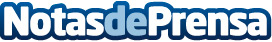 El Colegio Oficial de Economistas de Cantabria difundirá mediante logotipos la conmemoración del año Jubilar Lebaniego 2017 El evento pretende mediante distintas actividades difundir y promover Cantabria como símbolo de calidad turística a través de la peregrinación por los caminos hacia el Monasterio de Santo Toribio de Liébana Datos de contacto:Nota de prensa publicada en: https://www.notasdeprensa.es/el-colegio-oficial-de-economistas-de-cantabria_1 Categorias: Sociedad Cantabria Turismo http://www.notasdeprensa.es